Уважаемыеруководители!Управление образования на основании письма департамента образования Ярославской области от 17.03.2020 №ИХ.24-2019/20 «Об усилении санитарно-эпидемиологических мероприятий в образовательных организациях», письма Министерства просвещения Российской Федерации от 13.03.2020 №СК-150/03 и Федеральной службы по надзору в сфере защиты прав потребителей и благополучия человека от 13.03.2020 №02-414б-2020-23 и в целях обеспечения санитарно-эпидемиологического благополучия детского населения доводит до Вашего сведения следующее:- с 17 по 22 марта 2020 г. в общеобразовательных учреждениях введен режим свободного посещения занятий, с 23 по 29 марта 2020 г. во всех школах Ярославской области плановые каникулы, 30 марта по 12 апреля – режим обучения с использованием дистанционных образовательных технологий. Подробная информация по переходу на данный режим обучения с соответствующими рекомендациями будет направлена дополнительно. После получения разъяснений школа должна издать приказ о переходе на особый режим обучения со всеми вытекающими последствиями;- с 17 марта 2020 года и до особого распоряжения в учреждениях дошкольного и дополнительного образования введен режим свободного посещения;- введены ограничения на выезды детей за пределы Ростовского муниципального района и Ярославской области. Особо важные (неотложные) выезды необходимо согласовывать с управлением образования;- введены ограничения на проведение массовых мероприятий с детьми до особого распоряжения. Соревнования, конкурсы согласно плана районных мероприятий на 2019 – 2020 учебный год переносятся на более поздние сроки;- отменено проведение весенних лагерей;- руководителям общеобразовательных учреждений провести разъяснительную работу с родителями об ограничении посещения детьми массовых мероприятий, а так же мест с большим скоплением людей, МОУ ДО ЦВР (И.о. директора Заварина Н.А.), методическому центру (Запруднова И.Н.) обеспечить в период с каникул (с 23 по 29 марта 2020 г.) занятость детей в дистанционной форме (конкурсы, викторины и т.д.). В срок до 20.03.2020 года направить в управление образования список предлагаемых мероприятий с использованием дистанционной формы и информационно-телекоммуникационной сети Интернет (дата, форма проведения, название, ссылка в сети Интернет);- рекомендации по проведению ВПР будут также направлены дополнительно.  В период с 30 по 12 апреля ВПР проводится не будут, переносятся на более поздний срок, все будет зависеть от развития ситуации;- Рособрнадзором принято решение об отмене ЕГЭ в досрочный период для выпускников прошлых лет. Они будут сдавать его вместе со всеми  в основные сроки;- курсы повышения квалификации для педагогических работников будут преимущественно организовываться в дистанционном режиме, возможен вызов на один день для проведения установочных мероприятий;- производственная практика студентов педагогических учебных заведений приостановлена, поэтому студенты не должны посещать образовательные учреждения;- руководителям образовательных учреждений реализующих программы дошкольного образования усилить контроль ежедневного утреннего приема детей проводимого воспитателями и (или) медицинскими работниками,  которые опрашивают родителей о состоянии здоровья детей. По показаниям (при наличии катаральных явлений, явлений интоксикации) ребенку проводится термометрия. Выявленные больные дети или дети с подозрением на заболевание в дошкольные образовательные организации не принимаются; заболевших в течение дня детей изолируют от здоровых детей (временно размещают в помещениях медицинского блока) до прихода родителей или их госпитализации в лечебно-профилактическую организацию с информированием родителей.Обращаем Ваше внимание, что в соответствии с  СанПиН п. 11.3 установлено, что после перенесенного заболевания, а также отсутствия более 5 дней (за исключением выходных и праздничных дней) детей принимают в дошкольные образовательные организации только при наличии справки с указанием диагноза, длительности заболевания, сведений об отсутствии контакта с инфекционными больными.Эти требования распространяются и на детей, которые по заявлению родителей находились в режиме свободного посещения.Руководителям образовательных учреждений принять все меры для проведения своевременных и эффективных дезинфекционных мероприятий с использованием разрешённых к применению в ОУ дезинфекционных средств. 	Особое внимание следует обратить на:- наличие моющих средств (мыло) в санитарных узлах; -  соблюдение графиков проведения влажной уборки, регулярность профилактической дезинфекции в групповых и учебных помещениях в период организации учебно-воспитательного процесса, а также на проведение заключительной дезинфекции в период каникул;- необходимость соблюдения кратности и продолжительности проветривания помещений в процессе занятости и принятии дополнительных мер, направленных на эффективное функционирование вентиляционных систем, обеспечивающих установленную санитарным законодательством кратность воздухообмена;- проработать вопрос об организации обеззараживания воздуха устройствами, разрешёнными к использованию (ультрафиолетовые, бактерицидные облучатели закрытого типа – рециркуляторы, установки обеззараживания воздуха).     	В случае приезда обучающихся (воспитанников), работников из других стран, прием в учреждение не допускать. Разъяснить необходимость вызова врача на дом и пройти все необходимые мероприятия, рекомендованные лечебным учреждением.	Дополнительно будет направлено Постановление Роспотребнадзора.  По всем вопросам обращаться в управление образования к профильным специалистам.Начальник управления образования                     Л.В. Груданова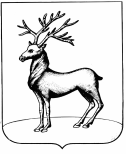 Администрация Ростовскогомуниципального районаЯрославской областиУПРАВЛЕНИЕОБРАЗОВАНИЯЛенинская ул., д.56, г. Ростов,Ярославская область, 152153e-mail: edu.rostov@yandex.ruedu@rostov.adm.yar.ruТелефон/факс (48536) 7-90-60ОГРН  1027601072190ИНН 7609003748Руководителям ОУРуководителям ОУисх. № ____________________от____________исх. № ____________________от____________исх. № ____________________от____________на №_______________  от _________________на №_______________  от _________________на №_______________  от _________________